Lesson 19: Flexibilidad con fracciones (Optional)Standards AlignmentsTeacher-facing Learning GoalsInterpret and solve problems that involve the addition, subtraction, and multiplication of fractions.Student-facing Learning GoalsResolvamos todo tipo de problemas en los que hay fracciones.Lesson PurposeThe purpose of this lesson is for students to interpret and solve problems that involve adding, subtracting, and multiplying fractions.This optional lesson gives students additional opportunities to integrate and apply the work from this unit to solve novel contextual problems. All three activities prompt students to make sense of and persevere in solving problems that involve adding, subtracting, and multiplying fractions. In the first two activities, students think abstractly and quantitatively to relate their calculations to a situation (MP2). The last activity encourages students to identify structure in expressions with many different operations involving fractions (MP7).Completing all three activities will take more than 60 minutes. Consider expanding the lesson across 2 days or selecting one or two activities based on students' needs or interests and time constraints.Access for: Students with DisabilitiesRepresentation (Activity 1)Instructional RoutinesMLR6 Three Reads (Activity 2), Notice and Wonder (Warm-up)Materials to GatherRulers (inches): Activity 1Sticky notes: Activity 1Tools for creating a visual display: Activity 3Materials to CopyFind a Match (groups of 24): Activity 3Lesson TimelineTeacher Reflection QuestionWhat evidence did you see of students thinking flexibly and choosing a method strategically as they worked to solve problems? For students who chose a fixed way of reasoning about fractional amounts, what questions could you ask to prompt them to be more strategic?Cool-down(to be completed at the end of the lesson)  5minEl diseño de HanStandards AlignmentsStudent-facing Task StatementHan usa notas adhesivas pequeñas para armar una figura en forma de H y decorar un cuaderno de 6 pulgadas de ancho y 9 pulgadas de alto. Este es su diseño. 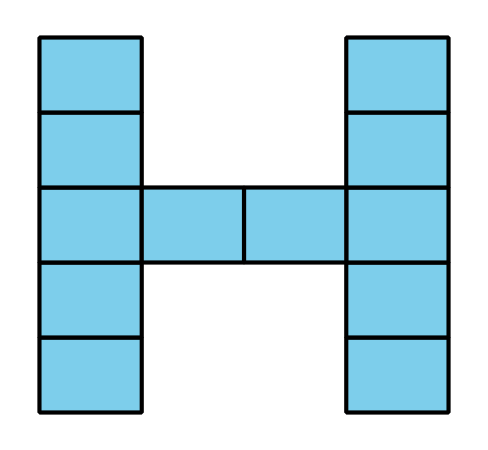 El lado más largo de la nota adhesiva mide  pulgadas. El lado más corto mide  pulgadas.¿El cuaderno tiene la altura suficiente para su diseño? Muestra tu razonamiento.Student ResponsesYes. Sample response: The H shape is  or  inches tall. The notebook is  or  inches tall.Addressing4.NF.B.3.c, 4.NF.B.3.d, 4.NF.B.4, 4.NF.C.5Building Towards4.NF.B.3.d, 4.NF.B.4Warm-up10 minActivity 125 minActivity 220 minActivity 325 minLesson Synthesis5 minCool-down5 minAddressing4.NF.B.3.d, 4.NF.B.4